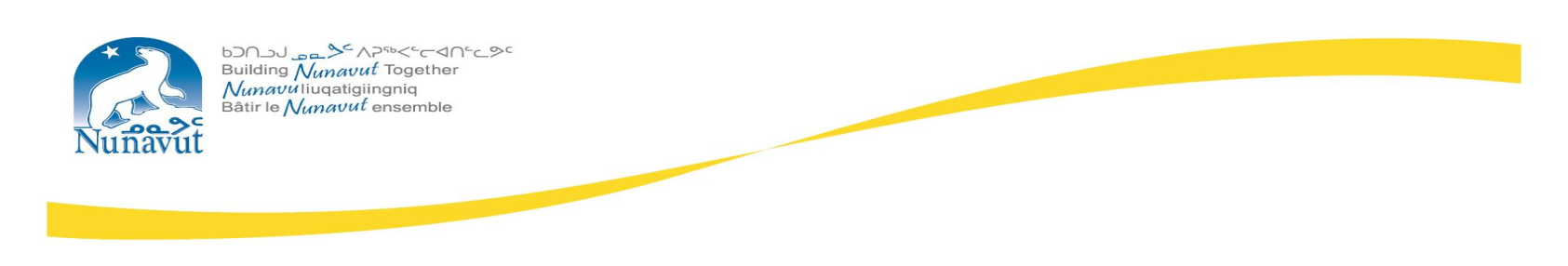 Community Health NurseDepartment of HealthCommunity: Clyde CenterCome explore Canada’s unique northern environment. We are host to amazing northern lights, incredible full moon evenings, lots of snow and renowned winter weather. To balance the long winter nights, spring and summer bring 24 hours of daylight, migrating birds, unique wildlife and beautiful wildflowers.The Community Health Nurse provides a comprehensive community health service in conjunction with the health care team. Clients served may be individuals, families or communities. The Community Health Nurse assists clients in promotion, protection and restoration of health in order to prevent and reduce the incidence of disease, disability and death. Determination and provision of health interventions (health promotion, occupational health and safety, public health, community development, and curative treatment) have a direct impact on the health status of clients and the community. The provision of professional community health care to clients is done in accordance with established standards of nursing practice, the philosophy and objectives of the Department of Health.In order to be considered for this position, the incumbent must have:A Bachelors’ degree in Nursing or Nursing Diploma with other equivalencies or related experiences such as a certificate in Public Health, Health Canada clinical skills course, an advanced practice course, experience in home care nursing. Ability to perform advanced nursing (e.g. suturing, cast applications) functions as outlined in the Department of Health, Nursing Administration Manual; Standards, Policies and Guidelines; and Administration Manuals. Appreciation for the value of other cultures, how culture impact access to health services and an ability to adapt clinical practices to enhance the patient experience. Ability to teach/communicate effectively on an individual or group basis with in a cross cultural setting ACLS, BTLS, NALS would be considered an asset. Basic CPR and annual re-certification required to maintain skill level Eligible for registration with RNANT/NU This position is included in the Nunavut Employee’s Union. Salary starts at $99,743- $113,159 per annum with a Northern Allowance of $22, 978.00 per annum, depending on the community. Subsidized housing is available.For indeterminate nurses, recruitment bonuses include: $5,000 on initial hire, $5,000 at 18 months of service and $10,000 at 30 months of service. Allowances include annual special allowance ranging from $9,000 to $19,500 depending on location and a continuous service allowance (0-5 years) $375 paid monthly.                              An Eligibility List of successful candidates may be used to fill future vacanciesReference #:	10-02-215-098LA			Closing Date: Open Until Filled